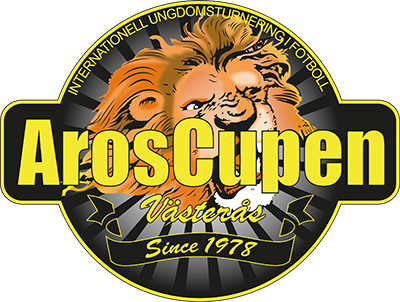 Nu kör vi!Vi lämnar Lidköping kl. 17:00 torsdag, samling arenaparkeringen 16.45! Vi ska försöka komma ner till Västerås så vi hinner käka innan kl. 21:00.Vi kommer bo på Ormkärrskolan i 2 salar  (sal 138 & 139) och det ingår frukost, lunch samt middag på kvällen!Ladda ner procup-appen för att följa laget online!Vi delar upp oss i 4 st bilar (John, Liza, Johan och Fredrik)  John: Tigra, Isabel, Lowa, NowaLiza: Wilda, Alice, TheaJohan: Ebba, Frida, Vera, Märta Fredrik: Ebba, Tuva, Bella, ElsaVi kommer ordna diverse aktiviteter mellan matcherna, kommer mer info om detta.Kostnad för cupen är 1000 kr/spelare och i det ingår cup, mat och transport!Mer info om betalning kommer Förhållningsregler under cupen!När det gäller packning så kan vi inte ta med för mycket då det är begränsat med plats!Läs nedan mer!Regler:Se till att följa dom tider som ledare sätter uppTyst från kl. 23.00  (avstängda mobiler)Inte lämna ”hemmet” utan att säga tillInte gå iväg själv!Packlista:Luftmadrass 90 cm maxSängkläderHygienartiklarMyskläderFinkläderFotbollsskorBenskyddBadtofflorBadkläderSmink (1 uppsättning )VattenflaskaRådakläder (extra shorts och strumpor samt zip-tröja till matcher)Fickpengar till extrainköpVi löser med oss matchtröjor samt shorts och strumpor som ni får hålla koll på och ta hand om efter varje match, hänga upp så att det håller sig ok under cupen då vi inte har möjlighet att tvätta under helgen!Vi representerar Råda BK så vi visar vårat bästa när det gäller uppförande på och utanför matcher! 